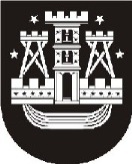 KLAIPĖDOS MIESTO SAVIVALDYBĖS ADMINISTRACIJOS DIREKTORIUSĮSAKYMASDĖL grupės VEIKLOS SUSTABDYMO lopšelyje-darželyje „želmenėlis“2021-03-16 Nr.AD1-320KlaipėdaVadovaudamasis Lietuvos Respublikos vietos savivaldos įstatymo 29 straipsnio 8 dalies 2 punktu, Lietuvos Respublikos sveikatos apsaugos ministro – valstybės lygio ekstremaliosios situacijos valstybės operacijų vadovo 2020 m. lapkričio 6 d. sprendimo Nr. V-2543 „Dėl ikimokyklinio ir priešmokyklinio ugdymo organizavimo būtinų sąlygų“ 3.2 papunkčiu, Atlyginimo už maitinimo paslaugą Klaipėdos miesto savivaldybės švietimo įstaigose, įgyvendinančiose ikimokyklinio ar priešmokyklinio ugdymo programas, nustatymo tvarkos aprašo, patvirtinto Klaipėdos miesto savivaldybės tarybos 2016 m. gegužės 26 d. sprendimu Nr. T2-143 „Dėl Atlyginimo už maitinimo paslaugą Klaipėdos miesto savivaldybės švietimo įstaigose, įgyvendinančiose ikimokyklinio ar priešmokyklinio ugdymo programas, nustatymo tvarkos aprašo patvirtinimo ir atlyginimo dydžio nustatymo“, 14.2.1 papunkčiu ir atsižvelgdamas į Klaipėdos lopšelio-darželio „Želmenėlis“ direktorės Laimos Sireikienės 2021 m. kovo 15 d. raštą Nr. SI-9 „Dėl ugdymo ir vaikų priežiūros proceso sustabdymo Klaipėdos lopšelio-darželio „Želmenėlis“ priešmokyklinio ugdymo grupėje „Žiniukai“:1. Stabdau Klaipėdos lopšelio-darželio „Želmenėlis“ priešmokyklinio ugdymo grupės „Žiniukai“ veiklą dėl to, kad asmenys, turėję sąlytį su sergančiu COVID-19 asmeniu, privalo izoliuotis nuo 2021 m. kovo 12 d. iki 2021 m. kovo 19 d. imtinai, nemokant minėtos grupės ugdytinių tėvams atlyginimo už maitinimo paslaugą minėtu laikotarpiu.2. Pavedu Laimai Sireikienei, Klaipėdos lopšelio-darželio „Želmenėlis“ direktorei, su šiuo įsakymu supažindinti šių grupių darbuotojus, vaikų tėvus (globėjus, rūpintojus) ir atlikti kitus veiksmus, susijusius su grupės veiklos sustabdymu, Lietuvos Respublikos darbo kodekso ir kitų teisės aktų nustatyta tvarka.Savivaldybės administracijos direktoriusGintaras Neniškis